Опыт «Пути создания эффективного коллектива в достижении образовательных целей»Информационная картаПолное название: Муниципальное бюджетное общеобразовательное учреждение «Средняя общеобразовательная школа с.Большая Чечуйка Базарно-Карабулакского муниципального района Саратовской области»Директор: Линькова Марина АлексеевнаДата создания образовательной организации: 1971 годАдрес: 412618 Саратовская область, Базарно-Карабулакский район, с.Большая Чечуйка, улица Молодёжная, дом 31Предназначение школы определяется ее местом в муниципальной системе образования: это обычная массовая общеобразовательная школа для смешанного контингента учащихся, обучающая детей, проживающих в селах с.Б.Чечуйка и с.Марьино, находящемся в 45 км от р.п. Базарный Карабулак. В школе обучается 60 человек.Школа реализует образовательные программы начального общего (программы УМК «Планета знаний»), основного общего, среднего (полного) общего образования.Создана хорошая материальная база: спортивный зал, мастерская для занятия техническим трудом, столовая, библиотека, кабинет информатики и мультимедийных средств обучения на 10 ученических мест, в каждом кабинете имеется выход в интернет.Образовательный процесс осуществляют 12 педагогических работников. Средний возраст педагогов – 45 лет. Об уровне их профессионализма свидетельствует уровень квалификации. Из числа педагогического состава 1 человек имел высшую и 3 человека - 1 квалификационную категорию .Один педагог удостоен звания «Почетный работник общего образования РФ», 2 - награждены Почетными грамотами Министерства просвещения РФ, 5 - Управления образования администрации Базарно-Карабулакского муниципального района. Администрация школы создает условия для профессионального роста педагогов. Педагоги школы результативно участвуют в профессиональных конкурсах: «Учитель года», «ФГОС проверка», «myartlab.ru»Информация о школе и директоре школы Линьковой М.А. занесена в энциклопедии «Одаренные дети – будущее России» и «Лучшие люди России».  В настоящее время в современной школе достаточно остро стоит задача повышения эффективности педагогического процесса. И мы задались вопросом: как сделать учебный процесс более эффективным? Каждый учитель хочет, чтобы его ученики хорошо учились, с интересом и желанием занимались в школе. В этом заинтересованы и родители учащихся. Но подчас и учителям, и родителям приходится с сожалением констатировать: “не хочет учиться”, “мог бы прекрасно заниматься, а желания нет”. В этих случаях мы встречаемся с тем, что у ученика не сформировались потребности в знаниях, нет интереса к учению.Учителя знают, что школьника нельзя успешно учить, если он относится к учению и знаниям равнодушно, без интереса и, не осознавая потребности к ним. Поэтому перед школой стоит задача по формированию и развитию у ребёнка положительной мотивации к учебной деятельности с целью повышения эффективности учебного процесса.Тысячекратно цитируется применительно к школе древняя мудрость: можно привести коня к водопою, но заставить его напиться нельзя. Да, можно усадить детей за парты, добиться идеальной дисциплины, но без пробуждения интереса, без внутренней мотивации освоения знаний не произойдёт, это будет лишь видимость учебной деятельности.Как же пробудить у ребят желание "напиться" из источника знаний? В чем сущность потребности в знаниях? Как она возникает? Как она развивается? Какие педагогические средства можно использовать для формирования у учащихся мотивации к получению знаний?В нашей школе были проведены педагогические советы на темы: «Современный урок- каким он должен быть?», «Педагогические технологии в урочной и внеурочной деятельности», «Об обновление содержания и форм воспитательной работы в условиях внедрения ФГОС»Учителя предметники, учителя начальных классов поделились своим опытом работы. Они провели открытые уроки по теме «Повышение мотивации учащихся через развитие творческих способностей в урочной и внеурочной деятельности». Образовательная программа школы направлена на решение задач формирования общей культуры обучающихся, адаптации их к жизни в обществе, создание основы для саморазвития и самосовершенствования обучающихся, осознанного выбора направлений продолжения образования в профессиональной сфере. В связи с реализацией основной образовательной программы начального общего образования, разработанной в соответствии с федеральными образовательными государственными стандартами нового поколения (далее-ФГОС), появилось больше возможностей для вовлечения детей во внеурочную деятельность, выявление и развитие одаренных и способных школьников. Составляющей образовательной программы по реализации ФГОС нового поколения является программа формирования культуры здорового образа жизни. Здоровьесберегающая инфраструктура, рациональная организация учебной и внеучебной деятельности, эффективная организация спортивной работы, реализация дополнительных образовательных программ, просветительская работа с родителями и обучающимися способствуют снижению роста заболеваемости учащихся, росту личностных и спортивных достижений обучающихся.В 2016году балл по ЕГЭ в школе по всем предметам, обязательным и по выбору, выше среднего по району и по области. Результаты экзаменов по выбору физика, история, обществознание самые высокие в районе 100%. 66% поступления в высшие учебные заведения г.Саратова.Действующая система контроля, мониторинга, способствует принятию качественных управленческих решений и развитию персонала. С 2011 года работает Управляющий совет, который выражает интересы всех участников образовательного процесса.Школа является открытой для родителей, социальных партнеров, других образовательных учреждений, СМИ.Учредитель оценивает образовательное учреждение как инновационное, развивающееся. Приложение Наиболее значимые результаты по учебной и воспитательной работе на уровне района, региона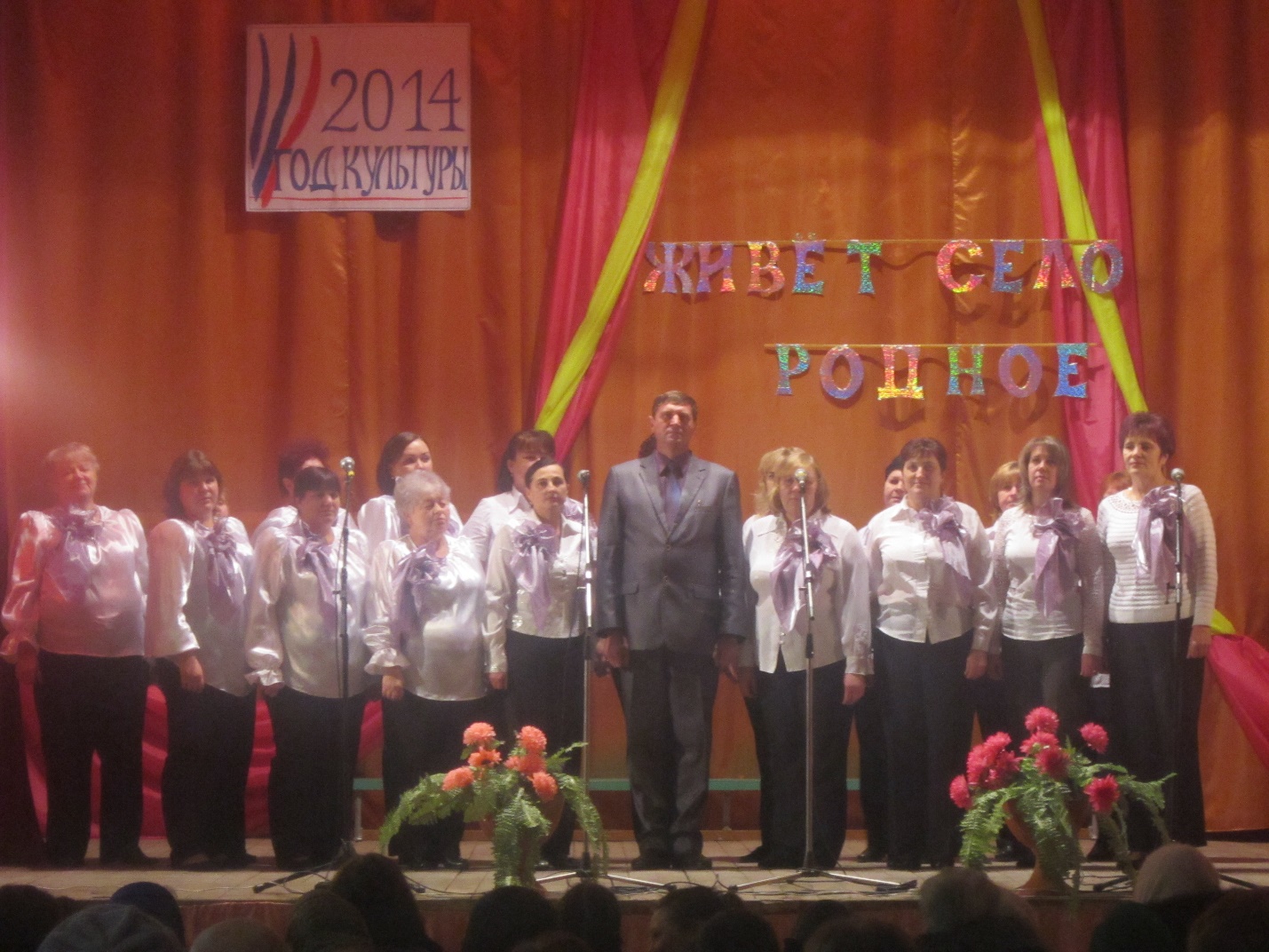 Название конкурсаДата участия местоклассФИО победителя или призераКонкурс рисунков «Семья и Эрмитаж» (муниципальный)сентябрь26Чернова ДарьяКонкурс сочинений, посвящённый 120-летию со дня рождения С.А.Есенина (муниципальный)октябрь211Клевцова КристинаКонкурс детского творчества «Моя семья-моя гордость»(муниципальный)ноябрь1 2116Клевцова КристинаКосова АлинаВсероссийская предметная олимпиада школьников(муниципальный)Ноябрь-декабрьПобедительПризёрыПобедительПобедитель7711118Фёдорова Анна(биология)Артамонов Алексей(биология)Клевцова Кристина,Фёдорова Олеся(биология)Клевцова Кристина(экология)Литау Сергей(немецкий язык)Соревнования по нормативам ГТО(муниципальный)ДекабрьФевральмарт12311611Клевцова КристинаЧернова ДарьяКлевцова КристинаАкция «Лесные домишки»-8 региональный фестиваль экологических инициативноябрь1 811Столяров Сергей,Клебан ГригорийФёдорова Олеся, Клевцова КристинаОбластной конкурс «Спорт Саратовской области:история и современность»февраль2 место11Клевцова КристинаФестиваль «Академия зажигает звёзды»(региональный)февраль111Клевцова Кристина22 областная научно-практическая конференциямарт1811Столяров СергейКлевцова Кристина